PLANNING1.  Primary Purpose (What Is The One Reason You Want To Successfully Run This Project?)The primary purpose of the culinary series is to introduce attendees to the foods enjoyed by cultures around the world.2.  Give a brief description of the proposed project and background information.  Follow this with a listing of the specific and measurable goals to be accomplished by this project.A continuation of the culinary series which began with Romney’s Italian cooking night.  Attendees will be welcome to sample some traditional Brazilian dishes and will have the opportunity to assist in the preparation of at least one of those dishes.  Music native to  will also be played in the background of the event along with conversations about the Brazilian lifestyle, culture and history.Tentative Menu Bolinho de bacalaoSalad Black beans & riceBefe mal pasadoQuin DimChimarraoCaipirihna3. What Are The Specific Manpower Assignments? (Show Names And Duties)4.  What Specific Materials, Supplies And Resources Will Be Required?5.  Describe The Potential Problems And Solutions To Successfully Complete This Project.6.  Complete A Proposed Budget Indicating All Anticipated Revenue And Expenses.NET COST TO CHAPTER								    $07.  List The Specific Steps To Bring This Project To A Successful Completion Showing Planned Dates For Each Step.8.  Record any revision of the original plan.N/A	9 . What changes or recommendations do you have for a future chairman?Continue to market on Meetup as members are allowed to RSVP.  Be sure to follow up with members that RSVP yes to ensure they are coming and you have enough food.Ask for additional chapter appropriation in case fewer members than expected attend and the chairperson buys food in anticipation of their attendance.  Involve members in the preparation of the food by assigning them a task as they arrive.  10. Give specific and measurable results for each goal established, describe the impact of the project on the chapter, individual members, and the community.Impact on Chapter: The chapter continued its culinary series to introduce attendees to the foods enjoyed by cultures around the world and to fulfill a goal of providing a project under the International Area of Opportunity.Impact on Individuals: The individuals in attendance learned how to make some Brazilian specialties and expanded their culinary skills.  Members also learned more about Brazilian culture which will help them to become more culturally aware.      Impact on Community:  Non-members were invited to attend and learn more about Brazilian culture.   In addition, as members become more culturally aware, they will be more apt to share their knowledge and experiences with others in the community.  FINAL BUDGET FOR BRAZILIAN COOKING NIGHTThe  Jaycees	CHAIRMAN’S PLANNING GUIDE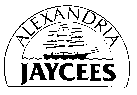 	2		45	Chapter Name	Chapter #State Name	State #Daniel A.	Daniel A.	Brazilian Cooking NightBrazilian Cooking NightChairman’s NameChairman’s NameProject NameProject NameInternational and Individual Development	International and Individual Development	Chairman’s Mailing AddressChairman’s Mailing AddressCPG CategoryCPG CategoryDaniel A.Daniel A.Business PhoneHome PhoneSupervising Chapter OfficerSupervising Chapter OfficerGoal #1To have 8 Alexandria Jaycees attend.Goal #2To have 3 non-members attend.Goal #3Make a small profit.Goal #4Identify the host of the next cooking night.Goal #5Each member will participate in at least on dish preparation Blair H.Social DirectorBlair will donate the space for the event.    Daniel A.Vice President, Individual DevelopmentDan oversees all projects in the Individual Development portfolio.  He will provide tips on preparation and the menu.Amy T.PresidentVacantCommunications VPAmy oversees all projects conducted by the chapter.   Communications post the events on our community facing websites and otherwise publicizes our events.What  WhoWhen NeededSuppliesGroceriesDaniel6/5/2009Quilo (for tea)Daniel6/5/2009MusicEricson F.6/5/2009CommunicationsWeb CalendarSallyMay 2009Announcements at Chapter Meeting:DanielMay 2009Newsletter ArticleDanielMay 2009Messages on Listserv, Facebook, MeetupDanielMay 2009Problem 1:Attendees are hesitant to participateSolution 1:Some dishes will be prepared in advance, but others will only be available to those who are hands on. Problem 2:Lack of necessary equipment for food prepSolution 2:Chair person will coordinate with Blair in advance to see what items she has and what should be brought alongProblem 3:VegetariansSolution 3:Not really a vegetarian friendly cuisine.  Marketing will reflect a suggested menu that is clearly meat based.Budgeted AmountREVENUE12 attendees @ $10 each$120EXPENSESGroceries$120DONATED EXPENSESFacility/homeMusicDONATED EXPENSESFacility/homeMusic$100$100DateActionMay 11, 2009CPG will be presented at Board of Director’s Meeting.May 2009Promote this event at various chapter events, submit chapter newsletter article, and utilize Facebook and Meetup.  As appropriate Daniel and Blair will invite friends who are a good match to the Jaycee organization.June 5, 2009Verify attendee list and grocery shoppingJune 6, 2009Day of the eventJuly 2009Present final CPG at Board of Directors Meeting.Goal #1To have 8 Alexandria Jaycees attend.ResultNot Met.  Had 7 members in attendance.  Goal #2To have 3 non-members attend.ResultNot met.  Had 2 non-members attend.  Goal #3Make a small profit.ResultMet.  $4.50 was given to the chapter.  Goal #4Identify the host of the next cooking night.ResultMet.  Amy Tenhouse volunteered to host the next cooking night at her house.  Goal #5Each member will participate in at least one dish preparation ResultMet.  Each member had an opportunity to help or watch how the dishes were prepared.  Budgeted AmountActual AmountREVENUE12 attendees @ $10 eachDONATED ITEMS   Facility/Home   MusicTOTAL REVENUE$120$100$100-----------------$320$100$100$100-----------------$300EXPENSES     Groceries     Return to Chapter$120$0$95.50$4.50DONATED EXPENSES    Facility/home     MusicTOTAL EXPENSESDONATED EXPENSES    Facility/home     MusicTOTAL EXPENSES$100$100------------$320$100$100---------------$300